_______________________________________________________
(наименование организации образования)Поурочный план или краткосрочный план для педагога организаций среднего образования
Цилиндр.(тема урока)Раздел:Раздел:Тела вращения.Тела вращения.Тела вращения.Тела вращения.Тела вращения.ФИО педагогаФИО педагогаСобченко Ольга БорисовнаСобченко Ольга БорисовнаСобченко Ольга БорисовнаСобченко Ольга БорисовнаСобченко Ольга Борисовна Дата:  Дата:  Класс: 11 Класс: 11 Количество присутствующих:  Количество присутствующих: Количество отсутствующих:Количество отсутствующих:Количество отсутствующих:Тема урокаТема урокаЦилиндр.    Урок №37Цилиндр.    Урок №37Цилиндр.    Урок №37Цилиндр.    Урок №37Цилиндр.    Урок №37 Цели обучения в соответствии 
с учебной программой Цели обучения в соответствии 
с учебной программой11.1.11 – уметь рисовать развертки многогранников и тел вращения. 11.1.11 – уметь рисовать развертки многогранников и тел вращения. 11.1.11 – уметь рисовать развертки многогранников и тел вращения. 11.1.11 – уметь рисовать развертки многогранников и тел вращения. 11.1.11 – уметь рисовать развертки многогранников и тел вращения. Цели урокаЦели урокаСформировать умение выполнять развёртки многогранников и тел вращений, применять формулы площади боковой и полной поверхности цилиндра при решении задач; развивать умение анализировать, сравнивать, делать выводы при решении задач.Сформировать умение выполнять развёртки многогранников и тел вращений, применять формулы площади боковой и полной поверхности цилиндра при решении задач; развивать умение анализировать, сравнивать, делать выводы при решении задач.Сформировать умение выполнять развёртки многогранников и тел вращений, применять формулы площади боковой и полной поверхности цилиндра при решении задач; развивать умение анализировать, сравнивать, делать выводы при решении задач.Сформировать умение выполнять развёртки многогранников и тел вращений, применять формулы площади боковой и полной поверхности цилиндра при решении задач; развивать умение анализировать, сравнивать, делать выводы при решении задач.Сформировать умение выполнять развёртки многогранников и тел вращений, применять формулы площади боковой и полной поверхности цилиндра при решении задач; развивать умение анализировать, сравнивать, делать выводы при решении задач.Ход урокаХод урокаХод урокаХод урокаХод урокаХод урокаХод урокаЭтап урока/ ВремяДействия педагогаДействия педагогаДействия ученикаДействия ученикаОцениваниеРесурсыНачало урока 6 минСоздание положительного настроя на продуктивную работуучитель проводит психологический тренинг с приема «Мы - уникальны!» Сложите салфетки пополам. Оторвите верхний угол и нижний. Сложите салфетку еще раз и сделайте отверстие посередине. Разверните салфетку, посмотрите на салфетки других. Есть похожие? Значит, каждый из вас имеет уникальное мышление, которое вы сможете реализовать сегодня на уроке.Эпиграф урока, слова Жан Жака Руссо «Вы талантливые дети! Когда-нибудь вы сами приятно поразитесь, какие вы умные, как много хорошего умеете, если будете постоянно работать над собой, ставить новые цели и стремиться к их достижению.Проверка домашнего заданияСоздание положительного настроя на продуктивную работуучитель проводит психологический тренинг с приема «Мы - уникальны!» Сложите салфетки пополам. Оторвите верхний угол и нижний. Сложите салфетку еще раз и сделайте отверстие посередине. Разверните салфетку, посмотрите на салфетки других. Есть похожие? Значит, каждый из вас имеет уникальное мышление, которое вы сможете реализовать сегодня на уроке.Эпиграф урока, слова Жан Жака Руссо «Вы талантливые дети! Когда-нибудь вы сами приятно поразитесь, какие вы умные, как много хорошего умеете, если будете постоянно работать над собой, ставить новые цели и стремиться к их достижению.Проверка домашнего задания Приветствие учителяВключаются в деловой ритм урокапроделать предложенные им операциивыполняют операции, смогли убедиться, что у них разные композиции.По стратегии «Объединись Проверь, Оцени» ходят по классу проверяю ответы по домашнему заданию у своих одноклассников исправляют Приветствие учителяВключаются в деловой ритм урокапроделать предложенные им операциивыполняют операции, смогли убедиться, что у них разные композиции.По стратегии «Объединись Проверь, Оцени» ходят по классу проверяю ответы по домашнему заданию у своих одноклассников исправляютнаблюдение учителя салфеткиСередина урока 15 мин7 мин8 минС развёртками поверхностей мы часто встречаемся в обыденной жизни, на производстве, в строительстве. Чтобы изготовить упаковку для сока, конфет, духов, праздничную коробочку или кулёк и т.п., надо уметь строить развёртки поверхностей геометрических тел.Рассмотрите развёртки упаковок и скажите, из каких геометрических фигур они состоят?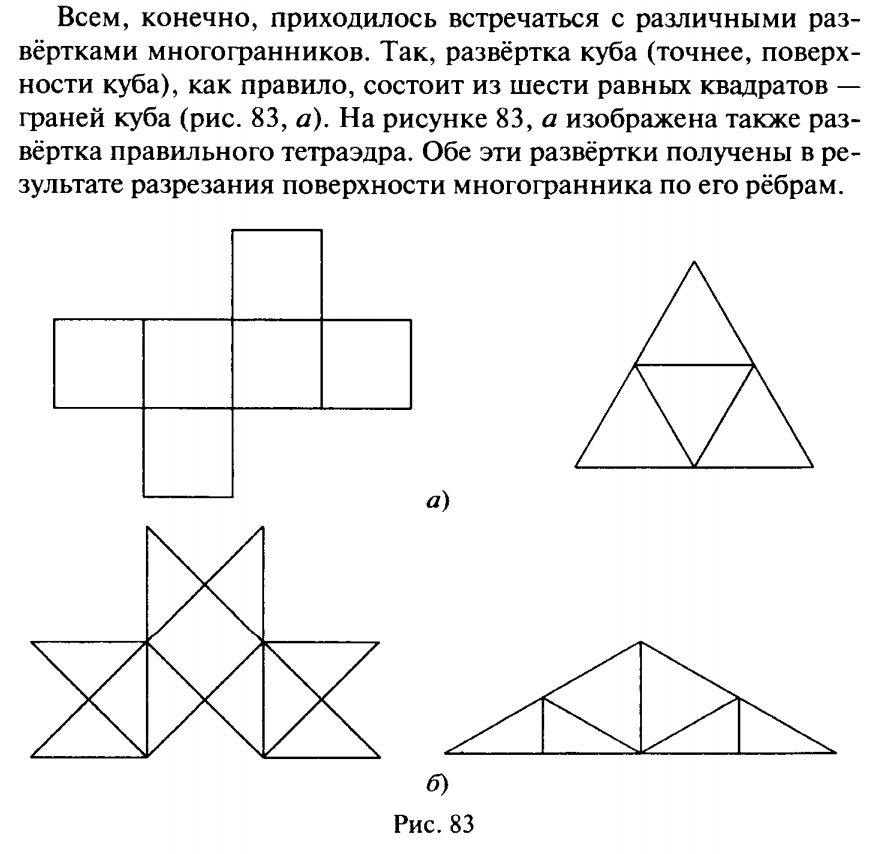 Просмотр видео-объяснения а) Построение разверток многогранниковhttps://www.youtube.com/watch?v=hl0Fxnm-vTc б) GeoGebra: развёртки многогранниковhttps://www.youtube.com/watch?v=COUQC-QbPR0 2. Работа в группах. Развертки в GeoGebraПриготовьте примеры геометрических тел и предложите учащимся рассмотреть развертки с помощью GeoGebra 3. Работа с развертками. Упражнение 1-3 устно Парная работа №1 Геометрическое тело представлено его разверткой. Определите геометрическое тело и вычислите площадь развертки. 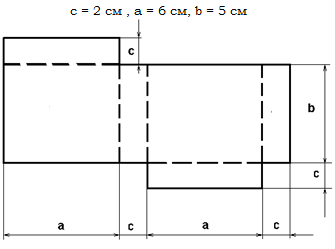 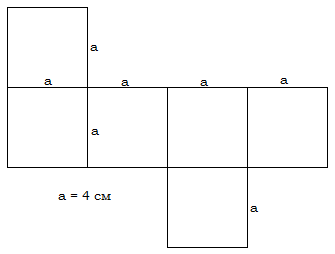 Индивидуальная работа По данным развертки:1) сделать чертеж многогранника; 2) сделать модель многогранника; 3) рассчитать площадь развертки; 4) заполните таблицуС развёртками поверхностей мы часто встречаемся в обыденной жизни, на производстве, в строительстве. Чтобы изготовить упаковку для сока, конфет, духов, праздничную коробочку или кулёк и т.п., надо уметь строить развёртки поверхностей геометрических тел.Рассмотрите развёртки упаковок и скажите, из каких геометрических фигур они состоят?Просмотр видео-объяснения а) Построение разверток многогранниковhttps://www.youtube.com/watch?v=hl0Fxnm-vTc б) GeoGebra: развёртки многогранниковhttps://www.youtube.com/watch?v=COUQC-QbPR0 2. Работа в группах. Развертки в GeoGebraПриготовьте примеры геометрических тел и предложите учащимся рассмотреть развертки с помощью GeoGebra 3. Работа с развертками. Упражнение 1-3 устно Парная работа №1 Геометрическое тело представлено его разверткой. Определите геометрическое тело и вычислите площадь развертки. Индивидуальная работа По данным развертки:1) сделать чертеж многогранника; 2) сделать модель многогранника; 3) рассчитать площадь развертки; 4) заполните таблицуПредложите учащимся самостоятельно рассмотреть пройдя по ссылкеОпределение темы и цели урокаДемонстрируют понимание материала, вспоминают площади поверхностей фигурДеление на 3 группы Работают на компьютерах Работают устно , дают ответыДеление на пары Предложить учащимся для работы в парах задачу, с последующей самопроверкой по готовым ответамВызвавшие затруднения разбор задачи у доскиРаботают самостоятельно с последующей самопроверкой по готовым ответамПредложите учащимся самостоятельно рассмотреть пройдя по ссылкеОпределение темы и цели урокаДемонстрируют понимание материала, вспоминают площади поверхностей фигурДеление на 3 группы Работают на компьютерах Работают устно , дают ответыДеление на пары Предложить учащимся для работы в парах задачу, с последующей самопроверкой по готовым ответамВызвавшие затруднения разбор задачи у доскиРаботают самостоятельно с последующей самопроверкой по готовым ответамУчитель подводит итоги, проводит анализ и ФО.Оцени себя 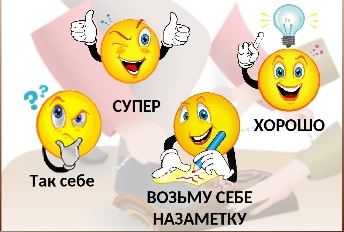 Самопроверка 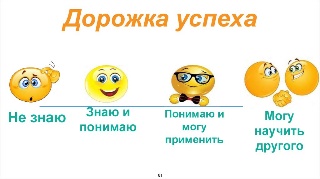 Наблюдение, поддержка, словесное одобрение учителяСлайд№1,2Ссылки на видеоматериалноутбуки или смартфоны   пирамида, цилиндр, призма, Слайд№3,4,5По цвету фишек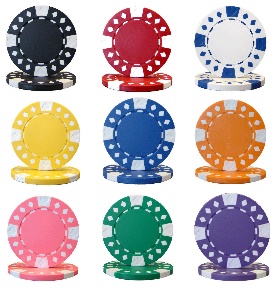 Слайд№6Приложение 1Приложение 2Слайд№7Конец урока4 минИтог урока1. Сформулируйте цель, которая стояла перед вами.2. Определите, достигнута ли цель.3. Перечислите средства и способы, которые вам помогли достичь цели.4. Сформулируйте неразрешённые затруднения на уроке, если они есть.Домашнее задание №3.4,3.6Рефлексия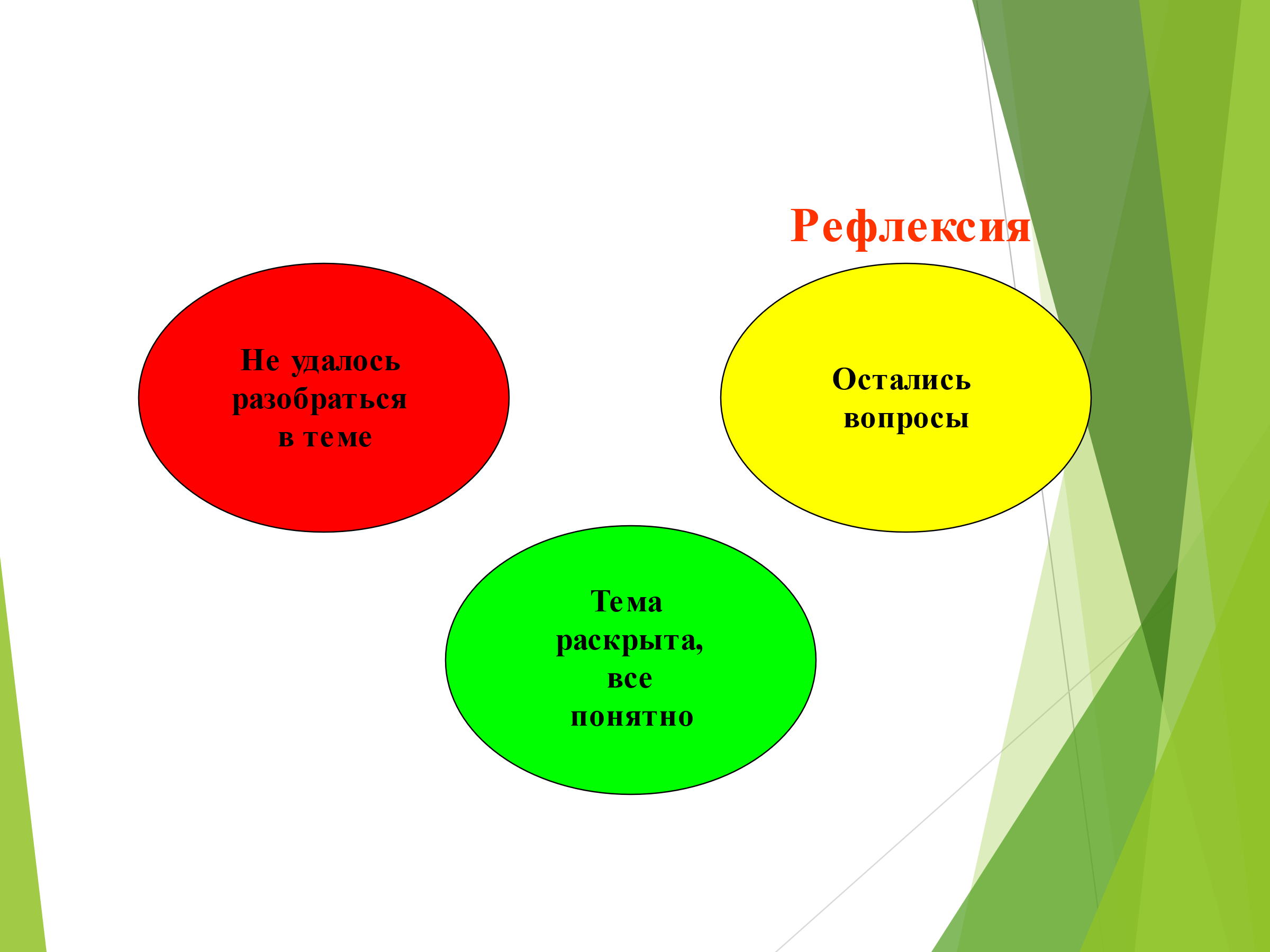 Итог урока1. Сформулируйте цель, которая стояла перед вами.2. Определите, достигнута ли цель.3. Перечислите средства и способы, которые вам помогли достичь цели.4. Сформулируйте неразрешённые затруднения на уроке, если они есть.Домашнее задание №3.4,3.6РефлексияЗапись домашнего заданияЗапись домашнего заданияОбратная связь учителяУчебник Геометрия 11кл ЕМН Шыныбеков А.Н.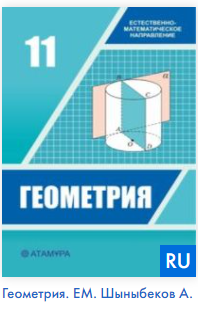 Слайд№8,9